								Toruń, 17 listopada 2022 roku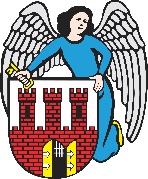     Radny Miasta Torunia        Piotr Lenkiewicz								Sz. Pan								Michał Zaleski								Prezydent Miasta ToruniaWNIOSEKPowołując się na § 18 Statutu Rady Miasta Torunia w nawiązaniu do § 36 ust. 4 Regulaminu Rady Miasta Torunia zwracam się do Pana Prezydenta z wnioskiem:- o zabezpieczanie niezbędnego oświetlenia pomiędzy ulicami Okólna / Artyleryjska UZASADNIENIEOtrzymuję sygnały od mieszańców że okolicy blaszanych garażu w lokalizacji Okólna / Artyleryjska (zajazd w ulicę Artyleryjską) nie ma włączonego żadnego oświetlenia. Panująca tam ciemność wzmaga poczucie niebezpieczeństwa i szczególnie w tym miejscu może prowokować do niepożądanych zdarzeń. Proszę o możliwe sprawdzenie i zabezpieczenie minimalnego w kwestii oszczędności energetycznych oświetlenie aby nie doprowadzić do sytuacji w której mrok będzie sprzyjał niebezpiecznym zdarzeniom                                                                        /-/ Piotr Lenkiewicz										Radny Miasta Torunia